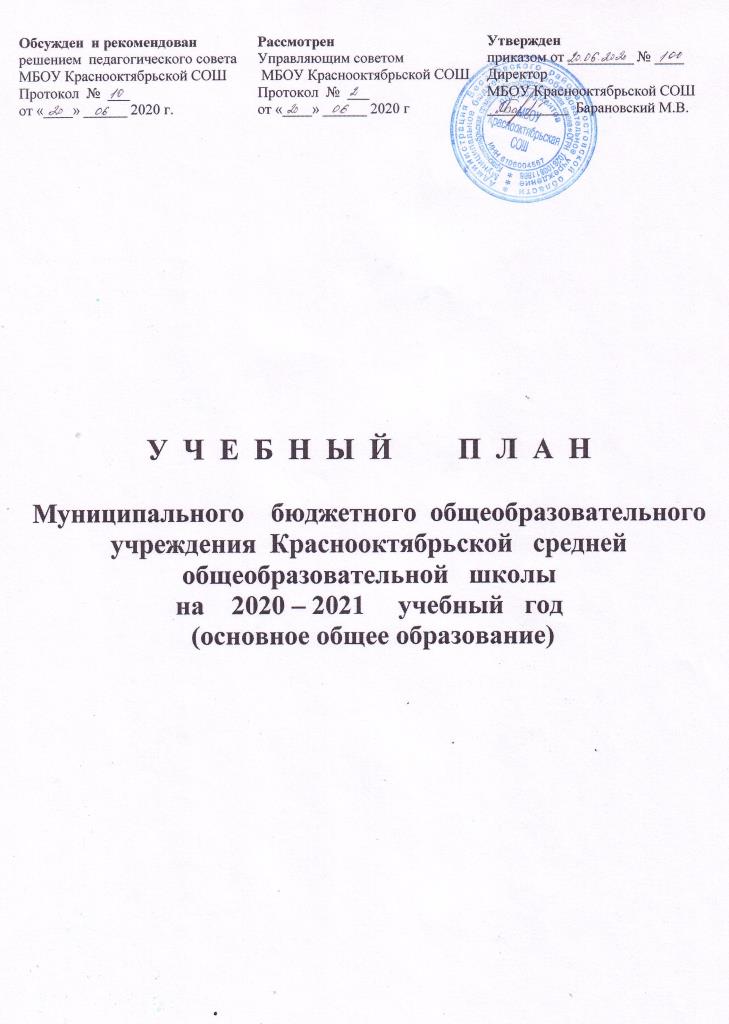 ПОЯСНИТЕЛЬНАЯ     ЗАПИСКА  К УЧЕБНОМУ ПЛАНУМБОУ    Краснооктябрьской   СОШНА    2020 – 2021  УЧЕБНЫЙ  ГОД (основное общее образование)Учебный  план основного общего образования разработан в рамках федерального государственного образовательного стандарта основного общего образования и образовательной  программы  школы.  При разработке учебного плана были использованы следующие федеральные  и региональные нормативно-правовые документы:Законы:Федеральный Закон от 29.12. 2012 № 273-ФЗ «Об образовании в Российской Федерации» (ред. от 02.03.2016; с изм. и доп., вступ. в силу с 01.07.2016);Федеральный закон от 01.12.2007 № 309  «О внесении изменений в отдельные законодательные акты Российской Федерации в части изменения и структуры Государственного образовательного стандарта» (ред. от 23.07.2013);Областной закон от 14.11.2013 № 26-ЗС «Об образовании в Ростовской области» (в ред. от 24.04.2015 № 362-ЗС). Программы:Примерная основная образовательная программа основного общего образования (одобрена федеральным учебно-методическим объединением по общему образованию, протокол заседания от 08.04.2015 № 1/15);Постановления:Постановление Главного государственного санитарного врача РФ от 29.12.2010 № 189 «Об утверждении СанПиН 2.4.2.2821-10 «Санитарно-эпидемиологические требования к условиям и организации обучения в общеобразовательных учреждениях» (в ред. изменений № 1, утв. Постановлением Главного государственного санитарного врача РФ от 29.06.2011 № 85, изменений № 2, утв. Постановлением Главного государственного санитарного врача РФ от 25.12.2013 № 72, изменений № 3, утв. Постановлением Главного государственного санитарного врача РФ от 24.11.2015 № 81);п.1.1, п.2, п.5 постановления Правительства Ростовской области от  21.08.2020 № 736 «Об особенностях применения постановления  Правительства Ростовской области от 05.04.2020 № 272» (приложение  №1);Приказы:Приказ Минобрнауки России от 17.12.2010 № 1897 «Об утверждении и введении в действие федерального государственного образовательного стандарта основного общего образования» (в ред. приказа Минобрнауки России от 29.12.2014 № 1644);Приказ Минобрнауки России от 30.08.2013 № 1015 «Об утверждении Порядка организации и осуществления образовательной деятельности по основным общеобразовательным программам - образовательным программам начального общего, основного общего и среднего общего образования» (в ред. от 13.12. 2013, от 28.05.2014, от 17.07.2015);Приказ Минобрнауки России от 09.01.2014 г. № 2 «Об утверждении порядка применения организациями, осуществляющими образовательную деятельность, электронного обучения, дистанционных образовательных технологий при реализации образовательных программ»;приказ Минобрнауки России от31.03.2014 №253 «Об утверждении федерального перечня учебников, рекомендованных к использованию при реализации имеющих государственную аккредитацию образовательных программ начального общего, основного общего, среднего общего образования»Приказ Минобрнауки России от 28.05.2014 № 594 «Об утверждении Порядка разработки примерных основных образовательных программ, проведения их экспертизы и ведения реестра примерных основных образовательных программ» (в ред. приказов Минобрнауки России от 07.10.2014 № 1307, от 09.04.2015г. № 387);Приказ Минобрнауки России  от 29.04.2015 № 450 «О порядке отбора организаций, осуществляющих  выпуск учебных пособий, которые допускаются к использованию при реализации имеющих государственную аккредитацию образовательных программ начального общего, основного общего, среднего общего образования»;Приказ Минобрнауки России  от 14.08.2015 № 825 «О внесении изменений в Порядок формирования федерального перечня учебников, рекомендуемых к использованию при реализации имеющих государственную аккредитацию образовательных программ начального общего, основного общего, среднего общего образования, утвержденный приказом Минобразования и науки России от 5 сентября 2013 года № 1047»;Приказ от 31.12.2015 № 1577 «О внесении изменений в федеральный государственный образовательный стандарт основного общего образования, утвержденный приказом Министерства образования и науки Российской Федерации от 17.12.2010 № 1897»;Приказ Министерства просвещения РФ от 08.05.2019 №233 «О внесении изменении в федеральный перечень учебников, утвержденный приказом Министерства просвещения 28.12.2018 №345;Приказ Минпросвещения России от 28.12.2018 N 345
(ред. от 18.05.2020)
"О федеральном перечне учебников, рекомендуемых к использованию при реализации имеющих государственную аккредитацию образовательных программ начального общего, основного общего, среднего общего образования"Письма: письмо Минобразования России  от 31.10.2003 № 13-51-263/123 «Об оценивании  и аттестации учащихся, отнесенных по состоянию  здоровья к специальной медицинской группе для занятий физической культурой»;письмо от 15.11.2013 № НТ-1139/08 «Об организации получения образования в семейной форме»;письмо Минобрнауки России от 29.04.2014 № 08-548 «О федеральном перечне учебников»;письмо  Минобрнауки России от 15.07.2014 № 08-888 «Об аттестации учащихся общеобразовательных организаций по учебному предмету «Физическая культура»;письмо Минобрнауки России от 02.02.2015 № НТ-136/08 «О федеральном перечне учебников»;письмо Минобрнауки России от 25.05.2015 № 08-761 «Об изучении предметных областей: «Основы религиозных культур и светской этики» и «Основы духовно-нравственной культуры народов России»;письмо от 20.07.2015 № 09-1774 «О направлении учебно-методических материалов»;письмо Минобрнауки России от 04.09.2015 № 08-1404 «Об отборе организаций, выпускающих учебные пособия»;письмо Минобрнауки России от 18.03.2016 № НТ-393/08 «Об обеспечении учебными изданиями (учебниками и учебными пособиями);письмо Минобрнауки России от 19.01.2018 № 08-96 «О методических рекомендациях для органов исполнительной власти субъектов Российской Федерации по совершенствованию процесса реализации комплексного учебного курса «Основы религиозных культур и светской этики» и предметной области «Основы духовно-нравственной культуры народов России»;письмо Минобрнауки России от 16.05.2018 № 08-1211 «Об использовании учебников и учебных пособий в образовательной деятельности»;письмо Министерства общего и профессионального образования Ростовской области от 25.04.2018 № 24/4.1-5705 «О направлении рекомендаций»;письмо Минобрнауки России от 19.01.2018 № 08-96 «О методических рекомендациях для органов исполнительной власти субъектов Российской Федерации по совершенствованию процесса реализации комплексного учебного курса «Основы религиозных культур и светской этики» и предметной области «Основы духовно-нравственной культуры народов России»;письмо Минобрнауки России от 19.01.2018 №08-96 «Методические рекомендации по совершенствованию процесса реализации комплексного учебного курса «Основы религиозных культур и светской этики» и предметной области «Основы духовно-нравственной культуры народов России»;письмо Рособрнадзора от 20.06.2018 N 05-192 «О реализации прав на изучение родных языков из числа языков народов РФ в общеобразовательных организациях»письмо Минпросвещения России от 20.12.2018 N 03-510 "О направлении информации" (вместе с "Рекомендациями по применению норм законодательства в части обеспечения возможности получения образования на родных языках из числа языков народов Российской Федерации, изучения государственных языков республик Российской Федерации, родных языков из числа языков народов Российской Федерации, в том числе русского как родного")письмо министерства общего профессионального образования Ростовской области от 13.05.2020 №24/4.1-6874  «О направлении рекомендаций по составлению учебного плана образовательных организаций, реализующих основные образовательные программы начального общего, основного общего, среднего общего образования, расположенных на территории  Ростовской области, на 2020-2021 учебный год»;письмо Федеральной службы по надзору в сфере защиты прав потребителей и благополучия человека и Министерства просвещения Российской Федерации от 12.08.2020 № 02/16587-2020-24 № ГД-1192/03 «Об организации работы общеобразовательных организаций» (приложение №2);письмо территориального отдела Управления Федеральной службы по надзору в сфере защиты прав потребителей и благополучия человека по Ростовской области в г.Новочеркасске, Аксайском, Багаевском, Веселовском районах от 17.08.2020 № 23-86/12780 «О подготовке общеобразовательных организаций к новому 2020-2021 учебном году» (приложение №3).Устав Муниципального бюджетного общеобразовательного учреждения Краснооктябрьской средней общеобразовательной школы.Учебный план основного общего образования  разработан в соответствии с Программой  развития и является составной частью Основной образовательной программы основного общего образования МБОУ Краснооктябрьской СОШ Учебный план основного общего образования – нормативный правовой документ, устанавливающий перечень учебных предметов, курсов и объем учебного времени, отводимого на их изучение на уровне основного общего обучения по классам.Учебный план для 5 – 9 классов ориентирован на 5-летний нормативный срок освоения образовательных программ основного  общего образования. Продолжительность учебного года в 9 классе 34, в 5 – 8 классах  35 учебных недель. Продолжительность урока – 40 минут, закрепление 	за каждым классом	отдельного	учебного кабинета, в котором дети обучаются по всем учебным предметам, за исключением занятий, требующих специального оборудования (информатика, физическая культура, технология, физика, химия и др.). Расписания уроков, перемен, составлены с целью минимизации контактов обучающихся с учетом возможностей школы. В соответствии со ст. 28 п. 6 Федерального Закона "Об образовании в Российской Федерации" (от 29.12. 2012 № 273-ФЗ), по решению Управляющего совета школы, определена пятидневная  продолжительность учебной недели.Учебный план основного общего образования включает предметы обязательной части и предметы части, формируемой участниками образовательных отношений.  В обязательной  части плана полностью реализуется  Федеральный государственный образовательный стандарт, который обеспечивает единство образовательного поля и  гарантирует овладение выпускниками школы необходимым объемом знаний, умений и навыков, обеспечивающим  возможности продолжения образования на следующих уровнях обучения.Часы части, формируемой участниками образовательных отношений используются:для расширения содержания учебных предметов обязательной части; для введения новых учебных предметов, спецкурсов и практикумов; для проведения учебных практик и исследовательской деятельности, осуществления образовательных проектов; Основное общее образование обеспечивает личностное самоопределение учащихся – формирование нравственных качеств, мировоззренческой позиции, готовность к профессиональному выбору, к развитию творческих способностей и к самостоятельному решению проблем в различных видах и сферах деятельности. Содержание образования на уровне основного общего образования является относительно завершенным и базовым для продолжения обучения в средней общеобразовательной школе и подготовки учеников к выбору профиля дальнейшего образования, их социального самоопределения и самообразования. Оно направлено на формирование у обучающихся умения организовывать свою деятельность: определять цели и задачи, выбирать средства реализации целей и применять их на практике, взаимодействовать с другими людьми в достижении общих целей, оценивать достигнутые результаты.Содержание обучения на данном этапе реализует принцип преемственности с начальной школой, обеспечивает адаптацию учащихся к новым для них условиям и организационным формам обучения, характерным для основной школы. Особенностями развития детей на данном уровне развития являются:переход от учебных действий, характерных для начальной школы, к новой внутренней позиции обучающегося — направленности на самостоятельный познавательный поиск, постановку учебных целей, освоение и самостоятельное осуществление контрольных и оценочных действий, инициативу в организации учебного сотрудничества;осуществление на данном возрастном уровне качественного преобразования учебных действий, таких как  моделирование, контроль и оценка,  проектирование собственной учебной деятельности;формирование у обучающегося научного типа мышления, который ориентирует его на общекультурные образцы, нормы, эталоны и закономерности взаимодействия с окружающим миром;овладение коммуникативными средствами и способами организации кооперации и сотрудничества;изменение формы организации учебной деятельности и учебного сотрудничества: переход от классно-урочной к лабораторно - семинарской и практико - исследовательской деятельности.Предметная область «Русский язык и литература»:Учебный предмет «Русский язык» в 5 – 9 классах представлен часами, отведенными на его изучение в соответствии с  региональным примерным недельным учебным планом.  С целью развития основ читательской компетенции, овладения чтением как средством, совершенствования техники чтения в 5 – 6 классах учебный предмет «Литература» (3 ч в неделю – обязательная часть ФГОС ООО). Предметная область «Родной язык и родная литература»:Предметная область «Родной язык и родная литература» является самостоятельной и включает обязательные учебные предметы «Родной язык» и «Родная литература».Предметная область «Родной язык и родная литература» направлена на формирование представления о русском языке как духовной, нравственной и культурной ценности народа; осознание национального своеобразия русского языка; формирование познавательного интереса, любви, уважительного отношения к русскому языку, а через него – к родной культуре, изучается в 8 классе в объеме 1 час в неделю «Родной язык (русский)»,  9 классе в объеме 1 час в неделю «Родная литература (русская)» из части, формируемой участниками образовательных отношений.Предметная область «Иностранный язык»:Количество отведенных часов на изучение учебного предмета  «Английский язык» соответствует количеству часов обязательной части. Предметная область «Математика и информатика»:В 5 – 6 классах  изучается учебный предмет «Математика» в объеме 5 часов в неделю. Два учебных предмета «Алгебра» и «Геометрия» в соответствии с федеральным компонентом государственного стандарта основного общего образования изучаются в 7 – 8 классах, в 9 классе  предмет «Алгебра» усилен 1 часом из часов части формируемой участниками образовательных отношений, с целью расширения математической подготовки по отдельным темам всех разделов курса. В 8,9 классах в рамках курса алгебры введен модуль по обеспечению финансовой грамотности. Учебный предмет «Информатика», направленный на формирование информационных  и коммуникативных компетенций изучается в соответствии с региональным примерным недельным учебным планом.Предметная область «Общественно-научные предметы»:Предметная область «Общественно-научные предметы»  представлена следующими учебными предметами: «История России. Всеобщая история», «География», «Обществознание».С целью сохранения преемственности с учебным предметом «Окружающий мир», изучавшимся  на уровне начального общего образования, в 5 классе учебный предмет «Обществознание» изучается в объеме 1 часа за счет часов части, формируемой участниками образовательных отношений. В качестве обязательной  части учебный предмет «Обществознание» изучается с 6 по 9 класс (1 час в неделю) и включает разделы «Общество», «Человек», «Социальная сфера», «Политика», «Экономика», «Право» по модульному принципу на интегративной основе. В рамках учебного курса «Обществознание» в раздел «Право» введен модуль по профилактике антикоррупционной деятельности и модульные темы по правовому воспитанию.В 5 – 8 классах в рамках предмета «Истории России. Всеобщая история» реализуется модуль «История Донского края».  В рамках курса «История России. Всеобщая история» в 5-9 классах введен модуль «Основы духовно-нравственной культуры народов России», в 9 классе в разделе новейшая история 20 – 21 века введен модуль по профилактике экстремизма.Учебный предмет «География» объединяет физическую и экономическую географию в единый синтезированный учебный предмет, элементы экономико-политического содержания изучаются в учебном предмете «Обществознание».      Учебный предмет  «География»  изучается в 5,6  классах 1 час в неделю, в 7 – 9 классах по 2 часа.Предметная область «Естественнонаучные предметы»:В 5 – 7 классах в связи с реализацией ФГОС ООО, учебный предмет «Биология» изучаются  по 1 часу. В 7 классе с целью выполнения программы по биологии добавлен 1 час за счет части, формируемой участниками образовательных отношений.  В 8, 9 классах количество часов соответствует часам, отведенным  на изучение предмета в рамках ФГОС ООО. В курсе биологии с 5 – 9 класса вводится модуль по экологическому воспитанию учащихся. Учебный предмет «Физика» изучается в  7 – 8 класса в объеме 2 часа, в 9 классе в объеме 3 часа в неделю. Учебный предмет «Химия» реализуются в 8 – 9 классах в соответствии с учебным планом в объеме 2 часа в неделю. Предметная область «Искусство»:Предметная область «Искусство» представлена курсами: ИЗО и музыка. Учебный предмет «Музыка» изучается   в 5 – 8 классах - 1 час в неделю. А учебный предмет «Изобразительное искусство» изучается в 5-7 классах в объеме 1 час в неделю.Предметная область «Физическая культура и ОБЖ»:Обязательный учебный предмет «Физическая культура» в соответствии с ФГОС  ООО в 5 – 9 классах изучается в объеме 2 часа в неделю. Учебный предмет «Основы безопасности жизнедеятельности» изучается в 8, 9 классах в объеме 1 часа в неделю в соответствии с ФГОС ООО. В 5 – 7 классах с целью формирования у обучающихся сознательного и ответственного отношения к собственному здоровью, личной безопасности и безопасности окружающих данный предмет изучается как самостоятельный, за счет часов части, формируемой участниками образовательных отношений в объеме 1 час в неделю. В рамках курса ОБЖ в раздел правила безопасного поведения в криминогенных ситуациях вводится модуль по профилактике антитеррористической деятельности, а также с целью обеспечения бережного отношения к своему здоровью и обеспечения соблюдения правил безопасности на дорогах вводятся модули: по предупреждению и преодолению вредных привычек, по изучению правил дорожного движения.Предметная область «Технология»:Учебный предмет «Технология» построен по модульному принципу с учетом возможностей образовательного учреждения. В 5 – 8 классах предмет реализуется в объеме 2 часа,  в 9 классе 1 час в неделю.  Таким образом, учебный план основного общего образования на 2020 – 2021 учебный год в полном объеме реализует государственный образовательный стандарт, отвечает интересам учащихся, их родителей (законных представителей) и  обеспечивает возможности для продолжения обучения.Промежуточная аттестация проводится без прекращения образовательного процесса в форме:  контрольная работа, изложение с разработкой плана его содержания, сочинение или изложение с творческим заданием, тест, творческая работа, зачет, собеседование, защита реферата, творческий проект и другие.У Ч Е Б Н Ы Й       П Л А НМБОУ Краснооктябрьской СОШна 2020 – 2021 учебный год(основное общее образование)Предметные  областиУчебные предметы5 класс5 класс5 классПредметные  областиУчебные предметыОбязательная частьЧасть, формируемая участниками образовательных отношенийВсегоРусский язык и литератураРусский язык55Русский язык и литератураЛитература 33Иностранный языкИностранный язык (английский)33Математика и информатикаМатематика 55Математика и информатикаАлгебра Математика и информатикаГеометрия Общественно-научные предметыИстория  России. Всеобщая история.22Общественно-научные предметыОбществознание 11Общественно-научные предметыГеография 11Естественно-научные предметыБиология 11Естественно-научные предметыХимия Естественно-научные предметыФизика ИскусствоМузыка 11ИскусствоИзобразительное искусство11ТехнологияТехнология 22Физическая культура и ОБЖОсновы безопасности жизнедеятельности11Физическая культура и ОБЖФизическая культура22Итого26228Предметные  областиУчебные предметы6 класс6 класс6 классПредметные  областиУчебные предметыОбязательная частьЧасть, формируемая участниками образовательных отношенийВсегоРусский язык и литератураРусский язык66Русский язык и литератураЛитература 33Иностранный языкИностранный язык (английский)33Математика и информатикаМатематика 55Математика и информатикаАлгебра Математика и информатикаГеометрия Общественно-научные предметыИстория  России. Всеобщая история.22Общественно-научные предметыОбществознание 11Общественно-научные предметыГеография 11Естественно-научные предметыБиология 11Естественно-научные предметыХимия Естественно-научные предметыФизика ИскусствоМузыка 11ИскусствоИзобразительное искусство11ТехнологияТехнология 22Физическая культура и ОБЖОсновы безопасности жизнедеятельности11Физическая культура и ОБЖФизическая культура22Итого28129Предметные  областиУчебные предметы7 класс7 класс7 классПредметные  областиУчебные предметыОбязательная частьЧасть, формируемая участниками образовательных отношенийВсегоРусский язык и литератураРусский язык44Русский язык и литератураЛитература 22Иностранный языкИностранный язык (английский)33Математика и информатикаАлгебра 33Математика и информатикаГеометрия 22Математика и информатикаИнформатика 11Общественно-научные предметыИстория России. Всеобщая история. 22Общественно-научные предметыОбществознание 11Общественно-научные предметыГеография 22Естественно-научные предметыБиология 112Естественно-научные предметыХимия Естественно-научные предметыФизика 22ИскусствоМузыка 11ИскусствоИзобразительное искусство11ТехнологияТехнология 22Физическая культура и ОБЖОсновы безопасности жизнедеятельности11Физическая культура и ОБЖФизическая культура22Итого29231Предметные  областиУчебные предметы8 класс8 класс8 классПредметные  областиУчебные предметыОбязательная частьЧасть, формируемая участниками образовательных отношенийВсегоРусский язык и литератураРусский язык33Русский язык и литератураЛитература 22Родной язык и родная литератураРодной язык (русский)11Иностранный языкИностранный язык (английский)33Математика и информатикаАлгебра 33Математика и информатикаГеометрия 22Математика и информатикаИнформатика11Общественно-научные предметыИстория России. Всеобщая история. 22Общественно-научные предметыОбществознание 11Общественно-научные предметыГеография 22Естественно-научные предметыБиология 22Естественно-научные предметыХимия 22Естественно-научные предметыФизика 22ИскусствоМузыка 11ТехнологияТехнология 22Физическая культура и ОБЖОсновы безопасности жизнедеятельности11Физическая культура и ОБЖФизическая культура22Итого31132Предметные  областиУчебные предметы9 класс9 класс9 классПредметные  областиУчебные предметыОбязательная частьЧасть, формируемая участниками образовательных отношенийВсегоРусский язык и литератураРусский язык33Русский язык и литератураЛитература 33Родной язык и родная литератураРодная литература (русская)11Иностранный языкИностранный язык (английский)33Математика и информатикаАлгебра 314Математика и информатикаГеометрия 22Математика и информатикаИнформатика 11Общественно-научные предметыИстория России. Всеобщая история. 22Общественно-научные предметыОбществознание 11Общественно-научные предметыГеография 22Естественно-научные предметыБиология 22Естественно-научные предметыХимия 22Естественно-научные предметыФизика 33Технология Технология11Физическая культура и ОБЖОсновы безопасности жизнедеятельности11Физическая культура и ОБЖФизическая культура22Итого31233